Northern Athletics U17 / U20 / Senior ChampionshipsEIS Sheffield (English Institute of Sport)Sheffield18 Jan 15
800 SW (18 Jan)800 SW (18 Jan)800 SW (18 Jan)800 SW (18 Jan)800 SW (18 Jan)800 SW (18 Jan)800 SW (18 Jan)800 SW (18 Jan)800 SW (18 Jan)800 SW (18 Jan)800 SW (18 Jan)800 SW (18 Jan)800 SW (18 Jan)800 SW (18 Jan)800 SW (18 Jan)800 SW (18 Jan)800 SW (18 Jan)800 SW (18 Jan)800 SW (18 Jan)800 SW (18 Jan)800 SW (18 Jan)800 SW (18 Jan)800 SW (18 Jan)800 SW (18 Jan)PosPerfNameAGAgeDOBCoachClubSBPB12:09.20iCarys McAulayPBU20W1718.01.98Philip HickenWarrington AC2:09.202:09.20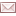 22:10.07iRacheal BamfordSBSENW2504.08.89Mike BaxterLeeds City/Otley2:10.072:05.8232:10.98iAlex TurnerSBSENW2320.09.91Jim FeeneyAmber Valley2:10.982:09.4842:13.30iNisha DesaiSBSENW3005.08.84Trafford2:13.302:04.7852:14.84iRochelle HarrisonPBSENW2301.02.91Lincoln Wellington/La Salle Uni2:14.842:14.8462:15.39iNatalie WeirSBSENW2830.01.86Spencer DuvalDerby2:15.392:11.02800 SW h1 (18 Jan)800 SW h1 (18 Jan)800 SW h1 (18 Jan)800 SW h1 (18 Jan)800 SW h1 (18 Jan)800 SW h1 (18 Jan)800 SW h1 (18 Jan)800 SW h1 (18 Jan)800 SW h1 (18 Jan)800 SW h1 (18 Jan)800 SW h1 (18 Jan)800 SW h1 (18 Jan)800 SW h1 (18 Jan)800 SW h1 (18 Jan)800 SW h1 (18 Jan)800 SW h1 (18 Jan)800 SW h1 (18 Jan)800 SW h1 (18 Jan)800 SW h1 (18 Jan)800 SW h1 (18 Jan)800 SW h1 (18 Jan)800 SW h1 (18 Jan)800 SW h1 (18 Jan)800 SW h1 (18 Jan)PosPerfNameAGAgeDOBCoachClubSBPB12:15.79iRacheal BamfordSENW2504.08.89Mike BaxterLeeds City/Otley2:10.072:05.8222:16.80iNisha DesaiSENW3005.08.84Trafford2:13.302:04.7832:18.49iNatalie WeirSENW2830.01.86Spencer DuvalDerby2:15.392:11.0242:20.29iEmma ToogoodSBSENW2310.12.91Durham/Hull Uni2:20.292:15.4752:22.86iImani ModahlSBU23W1908.10.95Vicente ModahlSale Harriers Manchester2:22.862:17.09800 SW h2 (18 Jan)800 SW h2 (18 Jan)800 SW h2 (18 Jan)800 SW h2 (18 Jan)800 SW h2 (18 Jan)800 SW h2 (18 Jan)800 SW h2 (18 Jan)800 SW h2 (18 Jan)800 SW h2 (18 Jan)800 SW h2 (18 Jan)800 SW h2 (18 Jan)800 SW h2 (18 Jan)800 SW h2 (18 Jan)800 SW h2 (18 Jan)800 SW h2 (18 Jan)800 SW h2 (18 Jan)800 SW h2 (18 Jan)800 SW h2 (18 Jan)800 SW h2 (18 Jan)800 SW h2 (18 Jan)800 SW h2 (18 Jan)800 SW h2 (18 Jan)800 SW h2 (18 Jan)800 SW h2 (18 Jan)PosPerfNameAGAgeDOBCoachClubSBPB12:14.30iAlex TurnerSENW2320.09.91Jim FeeneyAmber Valley2:10.982:09.4822:15.22iCarys McAulayU20W1718.01.98Philip HickenWarrington AC2:09.202:09.2032:16.13iRochelle HarrisonSENW2301.02.91Lincoln Wellington/La Salle Uni2:14.842:14.8442:19.39iNaomi CollierSBU23W2028.10.94Adam MadgeGrantham AC2:19.392:12.9452:25.63iSarah McDonaldSBU23W2105.10.93Wigan & District2:25.632:21.72